Обеспечение функционирования и развития инновационной  инфраструктуры колледжа, обеспечивающей подготовку кадров для современной экономики:– аккредитовать центр по проведению демонстративного экзамена по компетенции: «Дошкольное воспитание»;Реализация мер по развитию научно-образовательной и творческой среды в колледже, развитие творческих и интеллектуальных способностей обучающихся, в том числе путем их вовлечения в чемпионаты «Молодые профессионалы» (WorldSkills Russia);Создание условий для проведения региональных чемпионатов «Молодые профессионалы» (Ворлдскиллс) на базе колледжа по компетенциям: «Преподавание в младших классах», «Дошкольное воспитании»;Совершенствование материально-технической базы в соответствии с требованиями стандартов чемпионата «Молодые профессионалы» (Ворлдскиллс).Усиление профилактической работы по посещаемости , пропускам и сохранение контингента обучающихся;Совершенствование работы по подготовке обучающихся к участию в конкурсах профессионального мастерства, олимпиадах, научно-практических конференциях , мероприятиях разного уровня;Реализация дополнительных образовательных услуг и онлайн курсов, направленных на развитие внебюджетной деятельности модернизацию  материально-технической базы колледжа;Развитие перспективных форм сотрудничества колледжа с предприятиями партнерами в области подготовки кадров;Реализация современных форм и методов методической работы, направленных на развитие научно-образовательной и творческой среды в колледжеПовышение профессиональной компетентности педагогических работников колледжа путем повышения квалификации, прохождение стажировок, участие в конкурсах профессионального мастерства и участия в качестве экспертов в чемпионатах Ворлдскиллс;Повышение уровня открытости образовательной системы колледжа. Поддержание структуры и контента сайта колледжа в соответствии  с нормативными требованиями;Повышение эффективности  воспитательного процесса в колледже посредством реализации «Комплексной программы воспитания и социализации обучающихся на 2019-2024 гг»Активизация развития форм патриотического, нравственного и физического воспитания обучающихся, усилить пропаганду здорового образа жизни;Осуществление постоянного мониторинга и содействие в трудоустройстве выпускникам в течении трех лет после выпуска; уделать особое внимание вопросам самозанятости выпускников;Выстраивание дальнейшего развития и расширение системной профориентационной работы, развитие сотрудничества со школами города и района;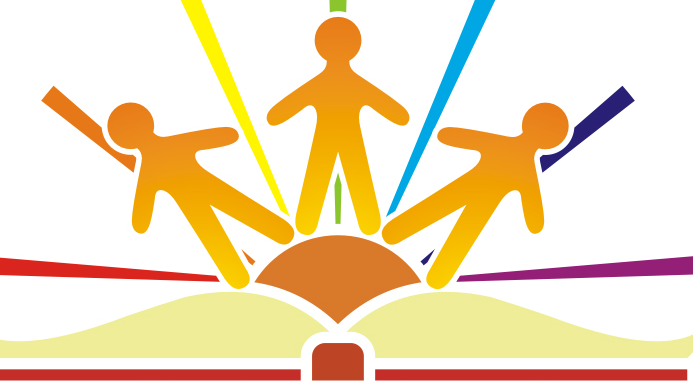 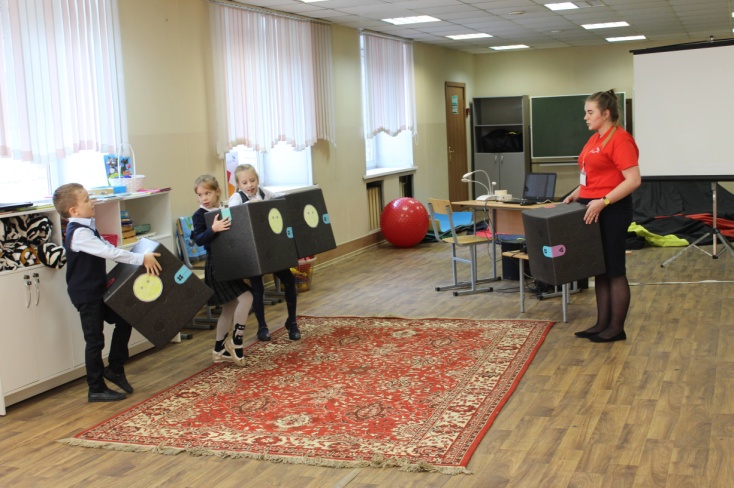 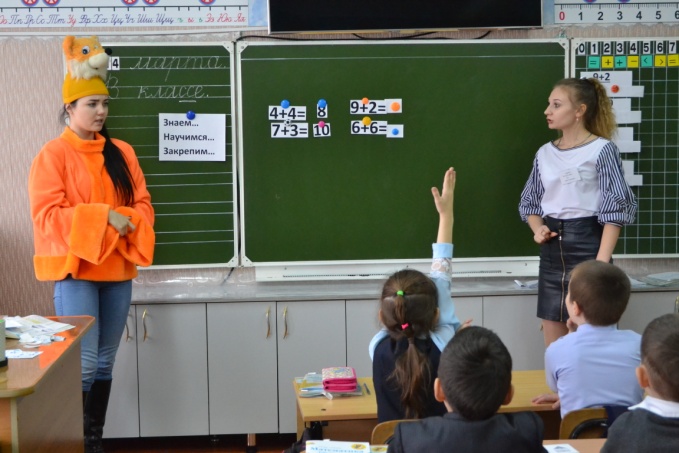 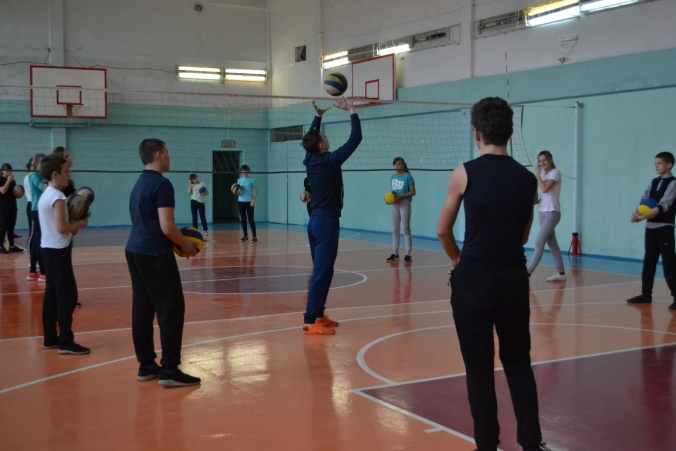 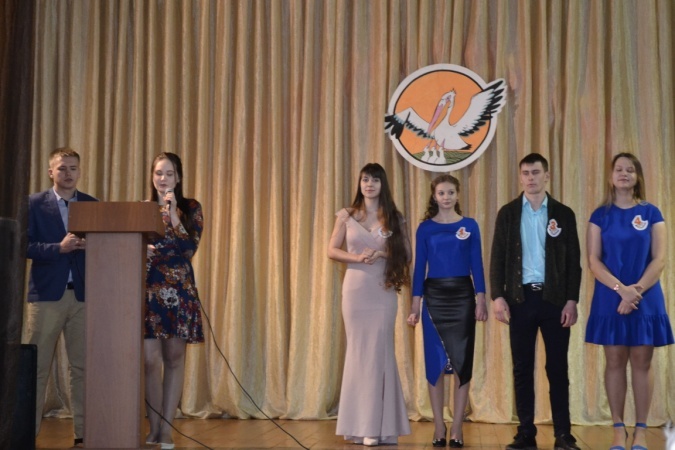 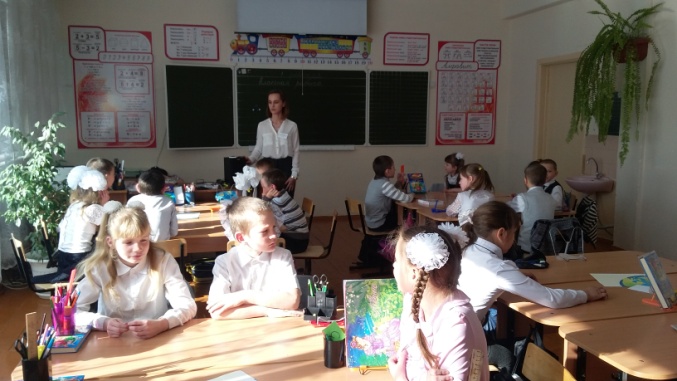 